Молокова 16, тел. 288-63-48, 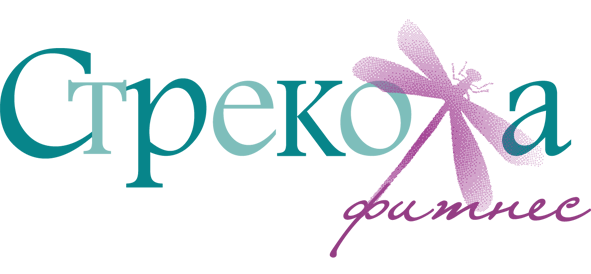 www.strekozaclub.ruКЛУБНЫЕ КАРТЫБезлимитная карта - свободное посещение  клуба  с  9 до 22.00. Все основные услуги включены без ограничения количества посещений: круговая тренировка с инструктором, кардиозона, фитнес-тестирование. Действует заморозка из расчета 5 дней на 1 календарный месяц.Экономичная карта - свободное посещение  клуба  с  9 до 16.00. Все основные услуги включены без ограничения количества посещений: круговая тренировка с инструктором, кардиозона, фитнес-тестирование. Действует заморозка из расчета 5 дней на 1 календарный месяц.Суперфитнес - свободное посещение  клуба  с  9 до 22.00. Все основные услуги включены без ограничения количества посещений: круговая тренировка с инструктором, кардиозона, фитнес-тестирование.  Включено 8 посещений групповых занятий и 8 сеансов инфракрасной сауны в месяц. Действует заморозка из расчета 5 дней на 1 календарный месяц. Групповые занятия – посещение групповых занятий согласно расписанию клуба, карта на определенное количество занятий. Действует заморозка из расчета 5 дней на 1 календарный месяц.Мама+ - комбинированный абонемент на 12 занятий (групповые уроки или тренажерный зал). Включены услуги игровой комнаты с няней 3 раза в неделю.  Действует заморозка из расчета 5 дней на 1 календарный месяц.ИНФРАКРАСНАЯ САУНАДействует система скидок!Клубная картаБезлимитнаякруговая тренировкаЭкономкруговая тренировкаСуперфитнесГрупповые занятия УтроГрупповые занятия Вечер1 месяц1920р1620р3700р1 занятие – 400р1 занятие – 400р3 месяца4950р4260р9600р4 занятия -  1200р4 занятия -  1200р6 месяцев8700р7200р16800р8 занятий 1600р8 занятий 1700р12 месяцев15600р11400р25000р12 занятий 1800р12 занятий 1900рМама+12 занятий 2500рРазовое посещение200рАбонемент  2 сеанса380рАбонемент   4 сеанса720рАбонемент   8 сеансов1280рАбонемент  12 сеансов1680р